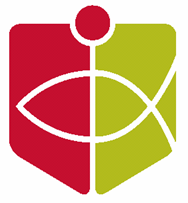 Privacy reglementInhoudInhoud	2Artikel 1 Begripsbepalingen	3Artikel 2 Reikwijdte	4Artikel 3 Verantwoordelijke	4Artikel 4 Visie en doel	5Artikel 5 Vertegenwoordiging	5Artikel 6 Beginselen inzake persoonsgegevens verwerking	6Artikel 7 Voorwaarden voor rechtmatige verwerking	6Artikel 8 Verwerking van persoonsgegevens	7Artikel 9 Verwerker	7Artikel 10 Informatieverstrekking aan de betrokkene	8Artikel 11 Toegang tot persoonsgegevens	9Artikel 12 Geheimhouding en beveiliging	9Artikel 13 Verstrekken van gegevens aan derden	10Artikel 14 Voorwaarden met betrekking tot de uitvoering van de rechten van betrokkenen	11Artikel 15 Recht op inzage en afschrift van opgenomen persoonsgegevens	12Artikel 16 Recht op aanvulling, rectificatie (verbetering) en beperking van persoonsgegevens	12Artikel 17 Recht op gegevenswissing (vergetelheid)	13Artikel 18 Recht van bezwaar	14Artikel 19 Recht op gegevensoverdraagbaarheid (dataportabiliteit)	14Artikel 20 Verantwoordelijkheid van Stichting Bethanië	14Artikel 21 Register van verwerkingen	15Artikel 22 Medewerking verlenen aan/samenwerken met de Autoriteit Persoonsgegevens	16Artikel 23 Functionaris voor Gegevensbescherming	18Artikel 24 Bewaren van gegevens	19Artikel 25 Klachten	20Artikel 26 Wijzigingen, inwerkingtreding en inzage	20Artikel 1 Begripsbepalingen Autoriteit Persoonsgegevens: De toezichthoudende autoriteit, de onafhankelijke instantie die erover waakt dat persoonsgegevens zorgvuldig en veilig worden verwerkt en zo nodig sancties kan opleggen als dat niet gebeurt;Bestand: Elk gestructureerd geheel van persoonsgegevens die volgens bepaalde criteria toegankelijk zijn;Betrokkene: Degene op wie een persoonsgegeven betrekking heeft, meestal de cliënt, of zijn (wettelijk) vertegenwoordiger maar ook een medewerkers, een stagiair of een vrijwilliger;Bijzondere persoonsgegevens:Gegevens die zo gevoelig zijn dat de verwerking ervan iemands privacy ernstig kan aantasten. Onder bijzondere persoonsgegevens vallen: gegevens die iets zeggen over iemands ras of etnische afkomst, politieke opvattingen, religieuze of levensbeschouwelijke overtuigingen, lidmaatschap van een vakbond, genetische gegevens, biometrische gegevens met het oog op de unieke identificatie van een persoon, of gegevens over gezondheid, of gegevens met betrekking tot iemands seksueel gedrag of seksuele gerichtheid.Derde: Iedere persoon of instantie, niet zijnde de betrokkene, de verantwoordelijke, de verwerker, of enig persoon die onder rechtstreeks gezag van de verantwoordelijke of de verwerker gemachtigd is om persoonsgegevens te verwerken;Functionaris voor Gegevensbescherming (FG):Functionaris die door de zorgaanbieder moet of kan worden aangesteld voor het informeren en adviseren over en het toezicht houden op de toepassing en naleving van de AVG en andere gegevensbeschermingsbepalingen.Inbreuk in verband met persoonsgegevens:Een inbreuk op de beveiliging die per ongeluk of op onrechtmatige wijze leidt tot de vernietiging, het verlies, de wijziging of de ongeloorloofde verstrekking van of de ongeoorloofde toegang tot doorgezonden, opgeslagen of anderszins verwerkte gegevens. Onder een datalek valt dus niet alleen het vrijkomen (lekken) van gegevens, maar ook onrechtmatige verwerking van gegevens. Ontvanger: Degene aan wie de persoonsgegevens worden verstrekt;Persoonsgegevens: Alle informatie over een geïdentificeerde of identificeerbare natuurlijke persoon (de betrokkene); als identificeerbaar wordt beschouwd een natuurlijke persoon die direct of indirect kan worden geïdentificeerd, met name aan de hand van een identificator zoals een naam, een identificatienummer, locatiegegevens, een online identificator of van een of meer elementen die kenmerkend zijn voor de fysieke, fysiologische, genetische, psychische, economische, culturele of sociale identiteit van die natuurlijke persoon. Onder persoonsgegevens vallen bijvoorbeeld: NAW-gegevens, e-mailadressen, foto's, vingerafdrukken, IP-adressen, telefoonnummers (ook zakelijk), personeelsnummers, bankrekeningnummers, kenteken, audio- of video-opname, postcode, BSN, etc.Pseudonimisering:Het verwerken van persoonsgegevens op zodanige wijze dat de persoonsgegevens niet meer aan een specifieke betrokkene kunnen worden gekoppeld zonder dat aanvullende gegevens worden gebruikt, mits deze aanvullende gegevens apart worden bewaard en technische en organisatorische maatregelen worden genomen om ervoor te zorgen dat de persoonsgegevens niet aan een geïdentificeerde of identificeerbare natuurlijke persoon worden gekoppeld; Toestemming van de betrokkenen: Elke vrije, specifieke, op goede informatie berustende en ondubbelzinnige wilsuiting waarmee de betrokkene door middel van een mondelinge of schriftelijke verklaring of een ondubbelzinnige actieve handeling de hem betreffende verwerking van persoonsgegevens aanvaardt; Verantwoordelijke: Degene die, alleen of samen met anderen, het doel van en de middelen voor de verwerking van persoonsgegevens vaststelt; meestal de bestuurder van de zorgaanbieder; Verstrekken van persoonsgegevens: Het bekend maken of ter beschikking stellen van gegevens;Verwerker: Degene die in opdracht van en voor de verantwoordelijke persoonsgegevens verwerkt, zonder aan zijn gezag rechtstreeks te zijn onderworpen. Bijvoorbeeld een externe hostingsfirma, saas-leverancier, kwaliteitsauditor of een extern salarisadministratiekantoor;Verwerking van persoonsgegevens: alle handelingen met betrekking tot persoonsgegevens, waaronder in ieder geval het verzamelen, vastleggen, ordenen, bewaren, bijwerken, wijzigen, opvragen, raadplegen, gebruiken, verstrekken door middel van doorzending, verspreiding of in een andere vorm beschikbaar stellen, samenbrengen, met elkaar in verband brengen, alsmede het afschermen, uitwissen of vernietigen van gegevens;Zorggegevens:Persoonsgegevens die direct of indirect betrekking hebben op de lichamelijke of de geestelijke gesteldheid van betrokkenen, verzameld door een beroepsbeoefenaar op het gebied van de gezondheidszorg in het kader van zijn beroepsuitoefening. Deze gegevens geven informatie over de gezondheidstoestand van de betrokkene.Artikel 2 Reikwijdte 
Dit privacy reglement is van toepassing op Stichting Bethanië te Ede en heeft betrekking op de papieren en elektronische verwerking van persoonsgegevens van in de eerste plaats cliënten en hun contactpersonen, maar ook van medewerkers, vrijwilligers en contactpersonen van andere organisaties. 
Stichting Bethanië
Platteelhof 3
6711 JK Ede
Tel: 0318-689999
E-mail: privacy@bethanie.nl
www.bethanie.nl
Middels de privacy statement op de website www.bethanie.nl kunt u lezen hoe Stichting Bethanië omgaat met websitebezoek, Google Analytics en gebruik van Cookies.Artikel 3 VerantwoordelijkeDe verantwoordelijke is de Raad van Bestuur van Stichting Bethanië.De verantwoordelijke is verantwoordelijk voor het goed functioneren van de verwerking van persoonsgegevens. Zijn handelwijze met betrekking tot de werking van de persoonsgegevens en de verstrekking van gegevens wordt bepaald door dit reglement. De verantwoordelijke is verantwoordelijk en aansprakelijk voor schade die voortvloeit uit het toerekenbaar tekortschieten of niet voldoende naleven van de AVG, waaronder het wel/niet naleven van de beveiligingseisen.De verantwoordelijke bepaalt wie als verwerker optreedt. Hij verplicht de verwerker te voldoen aan de gestelde eisen omtrent de verwerking van persoonsgegevens, zoals benoemd in de verwerkersovereenkomsten die met elke verwerker zijn opgesteld.Op www.bethanië.nl vindt u informatie over de identiteit van Stichting Bethanië.

Artikel 4 Visie en doel 1.    Het beschermen van de persoonsgegevens die Stichting Bethanië van haar 
       cliënten en hun contactpersonen, van medewerkers en vrijwilligers en van 
       contactpersonen van andere organisaties verkrijgen is voor de stichting van 
       groot belang. Stichting Bethanië doet er alles aan om de persoonsgegevens 
       van betrokkenen zo goed mogelijk te beschermen. 2.    Het doel van dit privacy reglement is een praktische uitwerking te        geven van de bepalingen van de Algemene Verordening  
       Gegevensbescherming, verder te noemen AVG en, voor zover van        toepassing, de bepalingen van andere wetten, namelijk de:Wet geneeskundige behandelingsovereenkomst, verder te noemen Wgbo;Wet bijzondere opnemingen in psychiatrische ziekenhuizen, verder te noemen Wet Bopz;Wet maatschappelijke ondersteuning, verder te noemen Wmo;Wet langdurige zorg, verder te noemen Wlz;Wet op de beroepen in de individuele gezondheidszorg, verder te noemen BIG;Zorgverzekeringswet, verder te noemen Zvw;Wet aanvullende bepalingen verwerking persoonsgegevens in de zorg, verder te noemen WABVPZ.2.    Het reglement heeft tot doel de persoonlijke levenssfeer te beschermen van        ieder van wie persoonsgegevens worden verwerkt, door misbruik van        gegevens, opslag van onjuiste gegevens en gebruik van de gegevens voor        een ander doel dan waarvoor de gegevens worden verwerkt, te voorkomen;Artikel 5 Vertegenwoordiging1.    De wilsbekwame jeugdige van twaalf jaar of ouder oefent zelfstandig zijn   
       rechten over zijn persoons- en gezondheidsgegevens uit. 
2.    AIs de betrokkene ouder is dan achttien jaar en wilsonbekwaam ter zake, dan 
       treedt als vertegenwoordiger voor hem op:
       -      een (toegewezen) curator of mentor;
       -      indien er geen curator of mentor is, de persoon die de betrokkene   
              schriftelijk heeft gemachtigd;
       -      indien de persoonlijk gemachtigde ontbreekt of niet optreedt, de 
              echtgenoot of levensgezel van de betrokkene;
       -      indien de echtgenoot of levensgezel ontbreekt of niet optreedt: een kind, 
              broer of zus van de betrokkene.
       -      In het uiterste geval treedt Stichting Bethanië op als goed hulpverlener; zij 
              zorgt ervoor dat er zo snel mogelijk een wettelijk vertegenwoordiger voor 
              betrokkene optreedt. Zo nodig, als familie of naaste dat niet kan of wil, 
              verzoekt hij de rechter om een vertegenwoordiger te benoemen.
3.    De persoon, die in de plaats treedt van de betrokkene, betracht de zorg van 
       een goed vertegenwoordiger. Hij is gehouden de betrokkene zoveel mogelijk 
       bij de vervulling van zijn taken te betrekken. Indien een vertegenwoordiger 
       optreedt namens de betrokkene, komt de verantwoordelijke zijn verplichtingen 
       die voortvloeien uit de wet en dit reglement na jegens deze vertegenwoordiger, 
       tenzij die nakoming niet verenigbaar is met de zorg van een goed 
       verantwoordelijke.
Artikel 6 Beginselen inzake persoonsgegevens verwerking
Binnen Stichting Bethanië worden persoonsgegevens alleen verwerkt (op grond van Artikel 7):op een wijze die ten aanzien van de betrokkene rechtmatig, behoorlijk en transparant is;voor welbepaalde, uitdrukkelijk omschreven en gerechtvaardigde doeleinden in het register van verwerkingen en mogen vervolgens niet verder op een met die doeleinden onverenigbare wijze worden verwerkt; de verdere verwerking met het oog op archivering in het algemeen belang, wetenschappelijk of historisch onderzoek of statistische doeleinden wordt niet als onverenigbaar met de oorspronkelijke doeleinden beschouwd (“doelbinding”);voor zover zij toereikend zijn, ter zake dienend en beperkt tot wat noodzakelijk is voor de doeleinden waarvoor zij worden verwerkt (“minimale gegevensverwerking” ook wel “dataminimalisatie”); indien de persoonsgegevens juist zijn en zo nodig worden geactualiseerd. Alle redelijke maatregelen moeten worden genomen om de persoonsgegevens die, gelet op de doeleinden waarvoor zij worden verwerkt, onjuist zijn, onverwijld te wissen of te rectificeren (“juistheid”)en bewaard in een vorm die het mogelijk maakt de betrokkenen niet langer te identificeren dan voor de doeleinden waarvoor de persoonsgegevens worden verwerkt noodzakelijk is; persoonsgegevens mogen voor langere perioden worden opgeslagen voor zover de persoonsgegevens louter met het oog op archivering in het algemeen belang, wetenschappelijk of historisch onderzoek of statistische doeleinden worden verwerkt mits de bij deze verordening vereiste passende technische en organisatorische maatregelen worden getroffen om de rechten en vrijheden van de betrokkene te beschermen (“opslagbeperking”); door het nemen van passende technische of organisatorische maatregelen op een dusdanige manier dat een passende beveiliging ervan gewaarborgd is, en dat zij onder meer beschermd zijn tegen ongeoorloofde of onrechtmatige verwerking en tegen onopzettelijk verlies, vernietiging of beschadiging (“integriteit en vertrouwelijkheid”).Artikel 7 Voorwaarden voor rechtmatige verwerking De verwerking is alleen rechtmatig indien en voor zover aan tenminste een van de onderstaande voorwaarden, rechtsgrond voor de verwerking, is voldaan:De betrokkene voor de verwerking voor een of meer specifieke doeleinden zijn vrije, specifieke, op goede informatie berustende en ondubbelzinnige actieve toestemming heeft verleend (en niet weer heeft ingetrokken). Stichting Bethanië moet deze toestemming kunnen aantonen, waardoor schriftelijke toestemming wenselijker is dan mondelinge toestemming. De betrokkene heeft altijd het recht zijn gegeven toestemming in te trekken;Dit noodzakelijk is voor de uitvoering van een overeenkomst waarbij de betrokkene partij is, bijvoorbeeld de Zorgovereenkomst, de arbeidsovereenkomst of de vrijwilligersovereenkomst;Dit noodzakelijk is om een wettelijke verplichting na te komen, bijvoorbeeld de dossierplicht in de Wgbo of gegevensverstrekking bij gedwongen opname/behandeling op grond van de wet Bopz.Dit noodzakelijk is ter bescherming van de vitale belangen van de betrokkene of een ander natuurlijk persoon;Dit noodzakelijk is voor de goede vervulling van een taak van algemeen belang (publiekrechtelijke taak);Dit noodzakelijk is voor de behartiging van de gerechtvaardigde belangen van de verantwoordelijke of van een derde en de belangen, grondrechten of fundamentele vrijheden van degene van wie de gegevens worden verwerkt niet prevaleren.Artikel 8 Verwerking van persoonsgegevens
1.    Stichting Bethanië verwerkt alleen persoonsgegevens, als er gebruik gemaakt 
       wordt van de diensten van Stichting Bethanië, en/of omdat deze zelf bij het 
       invullen van een contactformulier op de website aan www.Bethanië.nl zijn 
       verstrekt. 
2.    Stichting Bethanië verwerkt persoonsgegevens alleen voor het doel waarvoor 
       de persoonsgegevens zijn verstrekt. Afhankelijk van het doel, kunnen o.a. de 
       volgende (bijzondere) persoonsgegevens worden verwerkt:
       - Voor- en achternaam
       - Adres, postcode, woonplaats
       - Geboortedatum
       - Telefoonnummer
       - E-mailadres
       - IBAN/bankrekeningnummer
       - Burger Service Nummer
       - Medische gegevens
       - Identiteit/geloofsovertuiging
       - Website 
       - Gegevens van uw verzekering
       - IP-adres
       - Curriculum Vitae
       - Functiegegevens
       - Financiële gegevens
3.    Als de betrokkene de gevraagde gegevens niet verstrekt aan de 
       verantwoordelijke, kan Stichting Bethanië niet altijd voldoen aan het verzoek 
       van de betrokkene.
4.    Stichting Bethanië maakt geen gebruik van geautomatiseerde besluitvorming, 
       inclusief profilering.Artikel 9 Verwerker
1.    Stichting Bethanië kan de verwerking (extern) uitbesteden aan een verwerker 
       en legt dan in een verwerkersovereenkomst de verplichtingen uit de AVG op 
       aan de verwerker. 
2.    Stichting Bethanië doet uitsluitend een beroep op de verwerkers die 
       afdoende garanties met betrekking tot het toepassen van passende technische 
       en organisatorische maatregelen bieden opdat de verwerking aan de vereisten 
       van deze verordening voldoet en de bescherming van de rechten van de 
       betrokkenen is gewaarborgd. 
3.    Stichting Bethanië draagt er zorg voor dat met elke partij die in opdracht van 
       Stichting Bethanië persoonsgegevens verwerkt, een verwerkersovereenkomst 
       is gesloten. De verwerkersovereenkomst bevat afspraken over o.a. het 
       onderwerp en de duur van de gegevensverwerking, de aard en het doel van 
       de verwerking, het soort persoonsgegevens en de rechten en plichten van de 
       verwerkingsverantwoordelijke.
4.    De verwerker en een ieder die onder het gezag van Stichting Bethanië of van 
       de verwerker handelt en toegang heeft tot persoonsgegevens, verwerkt deze 
       uitsluitend in schriftelijke opdracht van Stichting Bethanië, tenzij hij door wet- of 
       regelgeving tot verwerking gehouden is;
5.    In aanvulling op Artikel 3, lid 3, kan de verwerker, waaraan Stichting Bethanië 
       (een deel van) gegevensverwerking heeft uitbesteed, daarnaast zelfstandig 
       aansprakelijk zijn voor schade of een deel van de schade die voortvloeit uit zijn 
       werkzaamheden. Hoe die aansprakelijkheid wordt verdeeld, wordt beoordeeld 
       door de schadeverzekeraar of de rechter. Artikel 10 Informatieverstrekking aan de betrokkeneGegevens verkregen bij betrokkeneIndien bij de betrokkene zelf de persoonsgegevens worden verkregen, informeert de verantwoordelijke de betrokkene, voorafgaand aan het moment van verkrijging, in beknopte, transparante, begrijpelijke en gemakkelijk toegankelijke vorm over:De identiteit van Stichting Bethanië, verwoord in de Zorgvisie, en de contactgegevens van Stichting Bethanië;De contactgegevens van de Functionaris voor Gegevensbescherming (FG);De doeleinden van de verwerking waarvoor de gegevens zijn bestemd, alsook de rechtsgrond van de verwerking;Indien van toepassing, de (categorieën van) ontvangers van de persoonsgegevens.Dit gebeurt schriftelijk door middel van het uitreiken van de Zorgvisie en dit privacy reglement. Op de website zijn de zorgvisie, de privacy statement en dit privacy reglement ook te vinden. Daarnaast worden bovenstaande zaken altijd mondeling toegelicht aan de betrokkene.Wanneer Stichting Bethanië voornemens heeft de persoonsgegevens verder te verwerken voor een ander doel dan waarvoor de persoonsgegevens zijn verzameld, verstrekt Stichting Bethanië de betrokkene vóór die verdere verwerking informatie over dat andere doel en alle relevante verdere informatie.Gegevens elders verkregenIndien de persoonsgegevens niet rechtstreeks bij de betrokkene worden verkregen deelt de verantwoordelijke met de betrokkene alle informatie conform lid 1 en 2 van dit artikel. Bij de verwerking wordt de bron van de gegevensverstrekking vastgelegd. Stichting Bethanië verstrekt de inhoud van de informatie die zij elders heeft verkregen en de in het eerste lid van dit artikel bedoelde informatie: binnen een redelijke termijn, maar uiterlijk binnen één maand na de verkrijging van de persoonsgegevens, afhankelijk van de concrete omstandigheden waarin de persoonsgegevens worden verwerkt; indien de persoonsgegevens zullen worden gebruikt voor communicatie met de betrokkene, uiterlijk op het moment van het eerste contact met de betrokkene; ofindien verstrekking van de gegevens aan een andere ontvanger wordt overwogen, uiterlijk op het tijdstip waarop de persoonsgegevens voor het eerst worden verstrekt.wanneer Stichting Bethanië voornemens heeft om de persoonsgegevens verder te verwerken voor een ander doel dan dat waarvoor de persoonsgegevens zijn verkregen, verstrekt Stichting Bethanië de betrokkene vóór die verdere verwerking informatie over dat andere doel en alle relevante verdere informatie als bedoeld in het eerste lid van dit artikel. Stichting Bethanië hoeft de betrokkene niet te informeren over de hiervoor genoemde informatie indien: de betrokkene al over de informatie beschikt;het informeren van betrokkene onmogelijk blijkt of een onevenredige inspanning kost. In het bijzonder bij verwerking met het oog op archivering in het algemeen belang, wetenschappelijk of historisch onderzoek of statistische doeleinden, behoudens de in artikel 89 van de AVG, lid 1, bedoelde voorwaarden en waarborgen, of voor zover de in lid 1 van dit artikel bedoelde verplichting de verwezenlijking van de doeleinden van die verwerking onmogelijk dreigt te maken of ernstig in het gedrang dreigt te brengen. In dergelijke gevallen neemt Stichting Bethanië passende maatregelen om de rechten, de vrijheden en de gerechtvaardigde belangen van de betrokkene te beschermen, waaronder het openbaar maken van de informatie;het verkrijgen of verstrekken van informatie (zoals hiervoor genoemd) op grond van wet- en regelgeving verplicht is voor Stichting Bethanië en die wet- en regelgeving voorziet in passende maatregelen om de gerechtvaardigde belangen van de betrokkene te beschermen; of de persoonsgegevens vertrouwelijk moeten blijven uit hoofde van een beroepsgeheim in het kader van wet- en regelgeving, waaronder een statutaire geheimhoudingsplicht. Artikel 11 Toegang tot persoonsgegevensOnverminderd eventuele wettelijke voorschriften hebben alleen toegang tot (een deel van) de gegevensverwerkingen:De zorg- of dienstverlener die de gegevens heeft verzameld, dan wel diens vervanger of opvolger;Een andere dan de zorg- of dienstverlener en dan zodanig aangewezen gebruiker, voor de uitoefening van zijn taak, dan wel diens vervanger of opvolger;De vrijwilliger voor zover nodig in het kader van het uitvoeren van zijn taken;Ingehuurd personeel voor zover nodig in het kader van het uitvoeren van zijn taken;De verwerker voor zover noodzakelijk in het kader van de verwerking;De verantwoordelijke, voor zover noodzakelijk in het kader van een goede behandeling, dan wel het beheer van de instelling.Artikel 12 Geheimhouding en beveiligingPersoonsgegevens verkregen in de uitoefening van het beroep in de (geestelijke) gezondheidszorg vallen onder de geheimhoudingsplicht van de zorgverlener. Deze geheimhoudingsplicht is o.a. vastgelegd in de Wgbo, de wet BIG en in verschillende beroepscodes. Functionarissen die uit hoofde van hun functie kennis nemen van geregistreerde persoonsgegevens zijn gehouden deze gegevens niet anders te gebruiken dan voor de uitoefening van hun functie nodig is en niet aan onbevoegden mede te delen;Tijdens gebruik van de persoonsgegevens draagt de gebruiker er zorg voor dat deze gegevens niet toegankelijk zijn voor anderen;De verantwoordelijke treft de nodige voorzieningen van technische en organisatorische aard ter beveiliging van de gegevensverwerkingen tegen verlies of aantasting van de gegevens en tegen onbevoegde kennisneming, wijziging of verstrekking daarvan. Ook draagt de verantwoordelijke zorg voor voorzieningen die ervoor zorgen dat de verwerkingen te allen tijde beschikbaar zijn. Gelijke plicht berust op de verwerker voor het geheel of het gedeelte van de faciliteiten die hij onder zich heeft, zoals omschreven in de verwerkersovereenkomsten.Artikel 13 Verstrekken van gegevens aan derdenStichting Bethanië verstrekt uw persoonsgegevens alleen aan derden indien dit nodig is voor de beantwoording van uw vraag of verzoek, voor de uitvoering van een overeenkomst met u of om te voldoen aan een wettelijke verplichting. Indien toestemming de grond is voor het delen van uw gegevens, wordt aan u gevraagd om (in de meeste gevallen schriftelijke) toestemming te geven voor het delen. U heeft altijd het recht om uw gegeven toestemming weer in te trekken. Met toestemming van de betrokkene kunnen – met inachtneming van het derde lid – door de verantwoordelijke persoonsgegevens betreffende de gezondheid worden verstrekt aan en ingewonnen bij:Hulpverleners, instellingen of voorzieningen voor gezondheidszorg of maatschappelijke dienstverlening voor zover dat noodzakelijk is met het oog op een goede behandeling of verzorging van de betrokkene; dan wel met het oog op het beheer van de organisatie van de verantwoordelijke.De persoonsgegevens worden alleen verstrekt aan personen die uit hoofde van ambt, beroep of wettelijk voorschrift dan wel krachtens een overeenkomst tot geheimhouding zijn verplicht of aan personen die zoals benoemd in Artikel 5 de betrokkene vertegenwoordigen. Persoonsgegevens betreffende erfelijke eigenschappen mogen alleen worden verstrekt voor zover deze gegevens uitsluitend betrekking hebben op de betrokkene die deze gegevens heeft verstrekt;Indien persoonsgegevens zodanig zijn geanonimiseerd dat zij redelijkerwijs niet herleidbaar zijn, kan de verantwoordelijke besluiten deze te verstrekken ten behoeve van doeleinden die verenigbaar zijn met het doel van de gegevensverwerking;Bijzondere persoonsgegevens, anders dan gezondheidsgegevens, mogen uitsluitend worden verstrekt voor zover dit noodzakelijk is in aanvulling op de verstrekking van persoonsgegevens betreffende iemands gezondheid als bedoeld in lid 1 van dit artikel;Gegevensverwerking met het oog op archivering in het algemeen belang, wetenschappelijk of historisch onderzoek of statistische doeleinden is onderworpen aan passende waarborgen in overeenstemming met de AVG voor de rechten en vrijheden van de betrokkene. De waarborgen zorgen ervoor dat er technische en organisatorische maatregelen zijn getroffen om de inachtneming van het beginsel van minimale gegevensverwerking te garanderen. Deze maatregelen kunnen pseudonimisering omvatten, mits aldus die doeleinden in kwestie kunnen worden verwezenlijkt. Wanneer die doeleinden kunnen worden verwezenlijkt door verdere verwerking die de identificatie van betrokkenen niet of niet langer toelaat, moeten zij aldus worden verwezenlijkt. Tevens kan er in nationale wetgeving worden afgeweken van bepaalde rechten van betrokkenen uit de AVG voor zover die rechten de verwezenlijking van de specifieke doeleinden onmogelijk dreigen te maken of ernstig dreigen te belemmeren, en dergelijke afwijkingen noodzakelijk zijn om die doeleinden te bereiken.De Wgbo geeft, in aanvulling op lid 7 van dit artikel, onderstaande afwijkende bepalingen voor wetenschappelijk onderzoek op het gebied van de gezondheidszorg. Het uitgangspunt is dat voor het verstrekken van niet geanonimiseerde gegevens toestemming van de betrokkene is vereist. In afwijking van dit uitgangspunt kan ook zonder toestemming van de betrokkene ten behoeve van statistiek of wetenschappelijk onderzoek op het gebied van de volksgezondheid aan een ander desgevraagd inlichtingen over de betrokkene of inzage in de bescheiden, worden verstrekt indien: het vragen van toestemming in redelijkheid niet mogelijk is en bij de uitvoering van het onderzoek zodanige waarborgen gelden, dat de persoonlijke levenssfeer van de betrokkene niet onevenredig wordt geschaad, ofhet vragen van toestemming, gelet op de aard en het doel van het onderzoek, in redelijkheid niet kan worden verlangd en de hulpverlener ervoor zorgt dat gegevens in zodanige vorm worden verstrekt dat herleiding tot individuele natuurlijke personen redelijkerwijs wordt voorkomen.Verder moet:het onderzoek een algemeen belang dienen; aangetoond zijn dat het onderzoek niet zonder de gegevens kan worden uitgevoerd; en de betrokkene tegen een verstrekking niet uitdrukkelijk bezwaar hebben gemaakt.Stichting Bethanië beseft dat bovenstaande voorwaarden cumulatief werken; verstrekking is pas mogelijk indien aan alle voorwaarden is voldaan. Stichting Bethanië en de onderzoeker maken schriftelijke afspraken over de maatregelen die de onderzoeker neemt om de privacy van betrokkenen te beschermen.9.    Persoonsgegevens worden niet gedeeld buiten Nederland.Artikel 14 Voorwaarden met betrekking tot de uitvoering van de rechten van betrokkenen1.    Het tegemoet komen aan de uitvoering van de rechten van de betrokkenen 
       geschiedt kosteloos. Indien het verzoek kennelijk ongegrond of buitensporig 
       is, met name vanwege het repetitieve karakter, mag Stichting Bethanië:een redelijke vergoeding aanrekenen (bijv. als er een tweede kopie van een dossier wordt gevraagd, mag voor de 2de kopie een vergoeding worden gevraagd) in het licht van de administratieve kosten waarmee het verstrekken van de gevraagde informatie of communicatie en het treffen van de gevraagde maatregelen gepaard gaan; ofwel weigeren gevolg te geven aan het verzoek. Het is aan Stichting Bethanië om de kennelijk ongegronde of buitensporige aard van het verzoek aan te tonen.2.    Stichting Bethanië verstrekt de betrokkene onverwijld en in ieder geval binnen 
       een maand na ontvangst van het verzoek over het gevolg dat aan het verzoek 
       is gegeven. Afhankelijk van de complexiteit van het verzoek en van het aantal 
       verzoeken kan die termijn indien nodig met nog eens twee maanden worden 
       verlengd. Stichting Bethanië stelt de betrokkene binnen één maand, na 
       ontvangst van het verzoek, in kennis van een dergelijke verlenging. Wanneer 
       de betrokkene zijn verzoek elektronisch indient, wordt de informatie indien 
       mogelijk elektronisch verstrekt, tenzij de betrokkene anderszins verzoekt.3.    Als een betrokkene of diens (wettelijk) vertegenwoordiger gebruik wil maken 
       van zijn rechten, kan een verzoek ingediend worden bij Stichting Bethanië 
       middels e-mail: privacy@bethanië.nl. Artikel 15 Recht op inzage en afschrift van opgenomen persoonsgegevensEen betrokkene van twaalf jaar of ouder heeft het recht op inzage en een kopie van de op zijn persoon betrekking hebbende verwerkte gegevens. De inzage of afschriftverstrekking vindt plaats voor zover daarbij de persoonlijke levenssfeer van een ander niet wordt geschaad. Bijvoorbeeld: informatie over of verstrekt door derden (niet-professionals), zoals familie en naastbetrokkenen of omstanders, wordt niet zonder voorafgaande toestemming van die derde verstrekt.Een wettelijk vertegenwoordiger van jongeren onder de 16 jaar of van een wilsonbekwame volwassene, heeft recht op inzage in of afschrift van het dossier met dezelfde uitzondering voor informatie over of verstrekt door derden (de andere ouder, familie, naastbetrokkenen en omstanders) voor zover van die vertegenwoordigers toestemming voor de zorg is vereist.  De vertegenwoordiger krijgt alleen die informatie die noodzakelijk is voor het uitoefenen van zijn taken als vertegenwoordiger. Indien de zorgverlener door inlichtingen over de betrokkene dan wel inzage in of afschrift van de bescheiden aan de (wettelijk) vertegenwoordiger te verstrekken niet geacht kan worden de zorg van een goed zorgverlener in acht te nemen, laat hij zulks achterwege. Bijvoorbeeld als een minderjarige bezwaar maakt tegen het verstrekken van (bepaalde) informatie aan de ouders of bij een vermoeden van kindermishandeling. In dat geval kan een ouder inzage in het dossier van de minderjarige worden geweigerd. Onder omstandigheden kan de hulpverlener in dat geval feitelijk worden belemmerd om de wettelijk vertegenwoordigers voldoende te informeren om hun toestemming voor de behandeling van de minderjarige te verkrijgen. Herhaling van verzoek om een afschrift van een dossier kan alleen met redelijke tussenpozen (zo’n 1 a 2 keer per jaar) plaatsvinden.Indien Stichting Bethanië van mening is dat de gevraagde inzage en/of de kopieën moeten worden verstrekt, dient dat zo spoedig mogelijk plaats te vinden/te worden verstrekt, doch uiterlijk binnen één maand. Zie verder de bepalingen in Artikel 14 lid 2 en 3. Artikel 16 Recht op aanvulling, rectificatie (verbetering) en beperking van persoonsgegevensDe betrokkene kan Stichting Bethanië vragen om rectificatie (verbetering) van hem of haar betreffende persoonsgegevens als die onjuist zijn of Stichting Bethanië verzoeken om het vervolledigen van zijn persoonsgegevens, met inachtneming van het doel van de verwerking, onder meer door een eigen aanvullende verklaring toe te voegen aan zijn dossier.Stichting Bethanië informeert de verzoeker onverwijld en ten laatste binnen één maand na ontvangst van een verzoek tot aanvulling, rectificatie of wissing (verwijdering) van gegevens of en op welke manier aan het verzoek wordt voldaan. Zie verder de bepalingen in Artikel 14 lid 2 en 3.Als Stichting Bethanië het verzoek van betrokkene afwijst, geeft zij daarvan schriftelijk de reden. Stichting Bethanië deelt een afwijzing van het verzoek onverwijld en uiterlijk binnen één maand na ontvangst van het verzoek aan de verzoeker mee. Ook informeert zij de verzoeker over de mogelijkheid om een klacht in te dienen. Zie hiervoor Artikel 25 van dit reglement.De betrokkene kan Stichting Bethanië vragen om bepaalde gegevens voor bepaalde personen af te schermen en hen de toegang tot die gegevens te laten blokkeren.Het verzoek van een betrokkene en beslissing van Stichting Bethanië tot rectificatie (verbetering), aanvulling of beperking van gegevens blijft bewaard in het dossier van de betrokkene.Artikel 17 Recht op gegevenswissing (vergetelheid)
De betrokkene heeft het recht om zonder onredelijke vertraging wissing van hem betreffende persoonsgegevens te verkrijgen en Stichting Bethanië heeft de inspanningsverplichting om persoonsgegevens zonder onredelijke vertraging te wissen wanneer een van de volgende gevallen van toepassing is:
-    de persoonsgegevens zijn niet langer nodig voor de doeleinden waarvoor 
     zij zijn verzameld of anderszins verwerkt; -    de betrokkene trekt de toestemming waarop de verwerking berust in en er 
     geen andere rechtsgrond is voor de verwerking;-    de persoonsgegevens zijn onrechtmatig verwerkt;-    op basis van een wettelijke verplichting, die op Stichting Bethanië rust, de 
     persoonsgegevens moeten worden gewist. Stichting Bethanië stelt iedere ontvanger aan wie persoonsgegevens zijn verstrekt, in kennis van de wissing (verwijdering) van persoonsgegevens tenzij dit onmogelijk blijkt of onevenredig veel inspanning vergt. Stichting Bethanië verstrekt de betrokkene informatie over deze ontvangers indien de betrokkene hierom verzoekt.Wanneer Stichting Bethanië de persoonsgegevens openbaar heeft gemaakt en overeenkomstig lid 1 verplicht is de persoonsgegevens te wissen, neemt hij, rekening houdend met de beschikbare technologie en de uitvoeringskosten, redelijke maatregelen, waaronder technische maatregelen, om verwerkingsverantwoordelijken die de persoonsgegevens verwerken, ervan op de hoogte te stellen dat de betrokkene de verwerkingsverantwoordelijken heeft verzocht om iedere koppeling naar, of kopie of reproductie van die persoonsgegevens te wissen.4.    Indien het gezondheidsgegevens betreft, wist Stichting Bethanië de gegevens 
       zonder onredelijke vertraging en verstrekt de betrokkene in ieder geval binnen 
       een maand na ontvangst van het verzoek informatie over het gevolg dat aan 
       het verzoek is gegeven.        Zie ook de bepalingen in Artikel 14, lid 2 en 3. 5.    Een verzoek tot gegevenswissing mag alleen worden geweigerd als:       -     de wet zich tegen de vernietiging verzet;               Bijvoorbeeld: het dossier aangelegd binnen een gedwongen behandeling 
              moet vijf jaar na beëindiging van de BOPZ-behandeling of verblijf in het 
              ziekenhuis bewaard blijven. Een verzoek van een betrokkene tot 
              vernietiging binnen vijf jaar kan niet worden gehonoreerd; een derde een aanmerkelijk belang heeft bij bewaring van die gegevens. Bijvoorbeeld: een kind van een cliënt heeft een erfelijke ziekte;de betrokkene heeft een procedure tegen de zorgverlener, de werkgever of Stichting Bethanië aangespannen of het is waarschijnlijk dat hij dit zal doen;Stichting Bethanië de gegevens nodig heeft voor de instelling, uitoefening of onderbouwing van een rechtsvordering; om redenen van algemeen belang op het gebied van volksgezondheid. Het verzoek tot wissing van gezondheidsgegevens en de reactie daarop worden bewaard door Stichting Bethanië.Artikel 18 Recht van bezwaar1.    De betrokkene heeft te allen tijde het recht om vanwege met zijn specifieke 
       situatie verband houdende redenen bezwaar te maken tegen de verwerking        van hem betreffende persoonsgegevens op basis van de noodzakelijkheid 
       voor de vervulling van een taak van algemeen belang of van een taak in het 
       kader van de uitoefening van het openbaar gezag dat aan Stichting Bethanië is 
       opgedragen of op basis van de noodzakelijkheid voor de behartiging van de 
       gerechtvaardigde belangen van Stichting Bethanië of van een derde;Stichting Bethanië beoordeelt onverwijld en in ieder geval binnen één maand na ontvangst van het bezwaar of het bezwaar gerechtvaardigd is. Indien het bezwaar gerechtvaardigd is, beëindigt hij onmiddellijk de verwerking, tenzij er sprake is van dwingende gerechtvaardigde gronden voor de verwerking die zwaarder wegen dan de belangen, vrijheden en rechten van de betrokkene of die verband houden met de instelling, uitoefening of onderbouwing van een rechtsvordering.Artikel 19 Recht op gegevensoverdraagbaarheid (dataportabiliteit)1.    De betrokkene heeft het recht de hem betreffende persoonsgegevens, die hij 
       aan Stichting Bethanië heeft verstrekt, in een gestructureerde, gangbare en        machineleesbare vorm te verkrijgen en heeft het recht die gegevens aan een 
       andere verwerkingsverantwoordelijke (bijvoorbeeld een andere zorgaanbieder) 
       over te dragen, zonder daarbij te worden gehinderd door Stichting Bethanië 
       aan wie de persoonsgegevens waren verstrekt, indien de verwerking berust op 
       toestemming of op uitvoering van een overeenkomst en de verwerking 
       geautomatiseerd wordt verricht. 2.    Dit recht geldt alleen voor gegevens die door de betrokkene zelf zijn verstrektaan Bethanië en niet voor gegevens die bijvoorbeeld door een behandelend arts zijn verstrekt, zoals een diagnose. Bij de uitoefening van het recht op gegevensoverdraagbaarheid heeft de betrokkene het recht dat de persoonsgegevens, indien dit technisch mogelijk 
is, rechtstreeks van Stichting Bethanië naar de andere zorgaanbieder worden 
doorgezonden. Bij de uitoefening van dit recht mag dit geen afbreuk doen aan de rechten en vrijheden van anderen.Artikel 20 Verantwoordelijkheid van Stichting BethaniëRekening houdend met de aard, de omvang, de context en het doel van de verwerking, alsook met de qua waarschijnlijkheid en ernst uiteenlopende risico's voor de rechten en vrijheden van natuurlijke personen, treft Stichting Bethanië passende technische en organisatorische maatregelen om te waarborgen en te kunnen aantonen dat de verwerking in overeenstemming met de AVG wordt uitgevoerd. Die maatregelen worden geëvalueerd en indien nodig geactualiseerd.Rekening houdend met de stand van de techniek, de uitvoeringskosten, en de aard, de omvang, de context en het doel van de verwerking alsook met de qua waarschijnlijkheid en ernst uiteenlopende risico's voor de rechten en vrijheden van natuurlijke personen welke aan de verwerking zijn verbonden, treft Stichting Bethanië, zowel bij de bepaling van de verwerkingsmiddelen als bij de verwerking zelf, passende technische en organisatorische maatregelen met als doel de gegevensbeschermingsbeginselen, zoals minimale gegevensverwerking, op een doeltreffende manier uit te voeren en de nodige waarborgen in de verwerking in te bouwen ter naleving van de voorschriften van deze verordening en ter bescherming van de rechten van de betrokkenen.Stichting Bethanië treft passende technische en organisatorische maatregelen om ervoor te zorgen dat in beginsel alleen persoonsgegevens worden verwerkt die noodzakelijk zijn voor elk specifiek doel van de verwerking. Die verplichting geldt voor de hoeveelheid verzamelde persoonsgegevens, de mate waarin zij worden verwerkt, de termijn waarvoor zij worden opgeslagen en de toegankelijkheid daarvan. Deze maatregelen zorgen er met name voor dat persoonsgegevens in beginsel niet zonder menselijke tussenkomst voor een onbeperkt aantal natuurlijke personen toegankelijk worden gemaakt.Stichting Bethanië handelt voor de veilige verwerking van zorggegevens in de lijn van de normen van de NEN 7510, 7512 en 7513. Voor de verstrekking van gegevens via e-mail wordt gebruik gemaakt van de beveiligde e-mailverbinding <evt. naam>. (momenteel is Stichting Bethanië nog in onderzoek welke beveiligde verbinding zij wil gaan gebruiken, zodra een keuze is gemaakt, zal dit in dit reglement worden benoemd).Stichting Bethanië hanteert per verwerking een autorisatieprotocol. Daarin staat welke gegevens door wie/welke (groepen) medewerkers verwerkt kunnen worden en waarom en welke bevoegdheden zij hebben ten aanzien van welke gegevens (inzage, toevoegen, wijzigen, verwijderen). Stichting Bethanië stelt met haar gezamenlijke verwerkingsverantwoordelijken op transparante wijze hun respectieve verantwoordelijkheden voor de nakoming van de verplichtingen uit hoofde van deze AVG vast, met name met betrekking tot de uitoefening van de rechten van de betrokkene en hun respectieve verplichtingen om de verplichte informatie te verstrekken. Dit wordt vastgelegd in een regeling. Hieruit blijkt duidelijk welke rol de gezamenlijke verwerkingsverantwoordelijken respectievelijk vervullen, en wat hun respectieve verhouding met de betrokkenen is. De wezenlijke inhoud van de regeling wordt aan de betrokkene beschikbaar gesteld, indien daarom wordt verzocht. Ongeacht een dergelijke regeling kan een betrokkene zijn rechten uit de AVG met betrekking tot en jegens iedere verwerkingsverantwoordelijke uitoefenen.Artikel 21 Register van verwerkingenStichting Bethanië houdt een register bij van de verwerkingsactiviteiten die onder haar verantwoordelijkheid plaatsvindt. Het register is in schriftelijke vorm, waaronder in elektronische vorm, opgesteld.De verantwoordelijke voor de verwerking van persoonsgegevens omschrijft in het register van verwerkingen de werking van elk van de verschillende verwerkingen afzonderlijk.In het register wordt tenminste genoemd:Doel van de verwerking;Categorieën personen over wie gegevens kunnen worden verwerkt;Soorten persoonsgegevens die kunnen worden verwerkt;Wijze waarop de persoonsgegevens worden en/of zijn verkregen;Wie de verantwoordelijke is;Wie de eventuele verwerker is;Aan welke derden gegevens worden verstrekt;Bewaartermijn van de verwerkte gegevens. Desgevraagd stelt Stichting Bethanië het register ter beschikking aan de Autoriteit Persoonsgegevens.Artikel 22 Medewerking verlenen aan/samenwerken met de Autoriteit PersoonsgegevensStichting Bethanië werkt desgevraagd samen met de Autoriteit Persoonsgegevens bij het vervullen van haar taken.Indien een inbreuk in verband met persoonsgegevens heeft plaatsgevonden, meldt Stichting Bethanië dit zonder onredelijke vertraging en, indien mogelijk, uiterlijk 72 uur nadat hij er kennis van heeft genomen, aan de Autoriteit Persoonsgegevens, tenzij het niet waarschijnlijk is dat de inbreuk in verband met persoonsgegevens een risico inhoudt voor de rechten en vrijheden van natuurlijke personen. Indien de melding aan de Autoriteit Persoonsgegevens niet binnen 72 uur plaatsvindt, wordt de vertraging toegelicht (gemotiveerd).De verwerker informeert Stichting Bethanië zonder onredelijke vertraging zodra hij kennis heeft genomen van een inbreuk in verband met persoonsgegevens. In de melding aan de Autoriteit Persoonsgegevens wordt tenminste het volgende omschreven of meegedeeld: de aard van de inbreuk in verband met persoonsgegevens, waar mogelijk onder vermelding van de categorieën van betrokkenen en persoonsgegevensregisters in kwestie en, bij benadering, het aantal betrokkenen en persoonsgegevensregisters in kwestie; de naam en de contactgegevens van de Functionaris voor Gegevensbescherming of een ander contactpunt waar meer informatie kan worden verkregen; de waarschijnlijke gevolgen van de inbreuk in verband met persoonsgegevens; de maatregelen die Stichting Bethanië heeft voorgesteld of genomen om de inbreuk in verband met persoonsgegevens aan te pakken, waaronder, in voorkomend geval, de maatregelen ter beperking van de eventuele nadelige gevolgen daarvan.Indien en voor zover het niet mogelijk is om alle informatie gelijktijdig te verstrekken, kan de informatie zonder onredelijke vertraging in stappen worden verstrekt.Stichting Bethanië houdt alle inbreuken in verband met persoonsgegevens bij in een overzicht, met inbegrip van de feiten omtrent die inbreuk, de gevolgen daarvan en de genomen corrigerende maatregelen. Die documentatie stelt de Autoriteit Persoonsgegevens in staat de naleving van dit artikel te controleren.Wanneer de inbreuk in verband met persoonsgegevens waarschijnlijk een hoog risico inhoudt voor de rechten en vrijheden van natuurlijke personen, deelt Stichting Bethanië de betrokkene de inbreuk in verband met persoonsgegevens onverwijld mee.De bedoelde mededeling aan de betrokkene bevat een omschrijving, in duidelijke en eenvoudige taal, van de aard van de inbreuk in verband met persoonsgegevens en tenminste de in het onder lid 5 bedoelde gegevens en maatregelen.De mededeling aan de betrokkene is niet vereist wanneer een van de volgende voorwaarden is vervuld:Stichting Bethanië heeft passende technische en organisatorische beschermingsmaatregelen genomen en deze maatregelen zijn toegepast op de persoonsgegevens waarop de inbreuk in verband met persoonsgegevens betrekking heeft, met name die welke de persoonsgegevens onbegrijpelijk maken voor onbevoegden, zoals versleuteling;Stichting Bethanië heeft achteraf maatregelen genomen om ervoor te zorgen dat het hoge risico voor de rechten en vrijheden van betrokkenen zich waarschijnlijk niet meer zal voordoen;de mededeling zou onevenredige inspanningen vergen. In dat geval komt er in de plaats daarvan een openbare mededeling of een soortgelijke maatregel waarbij betrokkenen even doeltreffend worden geïnformeerd.Indien Stichting Bethanië de inbreuk in verband met persoonsgegevens nog niet aan de betrokkene heeft gemeld, kan de Autoriteit Persoonsgegevens, na beraad over de kans dat de inbreuk in verband met persoonsgegevens een hoog risico met zich meebrengt, Stichting Bethanië daartoe verplichten of besluiten dat aan een van de in lid 3 van dit artikel, bedoelde voorwaarden is voldaan.Wanneer een soort verwerking, in het bijzonder een verwerking waarbij nieuwe technologieën worden gebruikt, gelet op de aard, de omvang, de context en de doeleinden daarvan waarschijnlijk een hoog risico inhoudt voor de rechten en vrijheden van natuurlijke personen voert Stichting Bethanië vóór de verwerking een beoordeling uit van het effect van de beoogde verwerkingsactiviteiten op de bescherming van persoonsgegevens. Eén beoordeling kan een reeks vergelijkbare verwerkingen bestrijken die vergelijkbare hoge risico’s inhouden.Stichting Bethanië wint bij het uitvoeren van een gegevensbeschermingseffectbeoordeling advies in van de Functionaris voor Gegevensbescherming. De beoordeling bevat tenminste:een systematische beschrijving van de beoogde verwerkingen en de verwerkingsdoeleinden; een beoordeling van de noodzaak en de evenredigheid van de verwerkingen met betrekking tot de doeleinden; een beoordeling van bedoelde risico's voor de rechten en vrijheden van betrokkenen; en de beoogde maatregelen om de risico's aan te pakken, waaronder waarborgen, veiligheidsmaatregelen en mechanismen om de bescherming van persoonsgegevens te garanderen en om aan te tonen dat aan deze verordening is voldaan, met inachtneming van de rechten en gerechtvaardigde belangen van de betrokkenen en andere personen in kwestie.Stichting Bethanië vraagt in voorkomend geval de betrokkenen of hun vertegenwoordigers naar hun mening over de voorgenomen verwerking, met inachtneming van de bescherming van commerciële of algemene belangen of de beveiliging van verwerkingen.Indien nodig verricht Stichting Bethanië een toetsing om te beoordelen of de verwerking overeenkomstig de gegevensbeschermingseffectbeoordeling wordt uitgevoerd, zulks tenminste wanneer sprake is van een verandering van het risico dat de verwerkingen inhouden.Wanneer uit een gegevensbeschermingseffectbeoordeling blijkt dat de verwerking een hoog risico zou opleveren indien Stichting Bethanië geen maatregelen neemt om het risico te beperken, raadpleegt zij voorafgaand aan de verwerking de Autoriteit Persoonsgegevens. Wanneer de Autoriteit Persoonsgegevens van oordeel is dat de bedoelde voorgenomen verwerking inbreuk zou maken op AVG, met name wanneer Stichting Bethanië het risico onvoldoende heeft onderkend of beperkt, geeft de Autoriteit Persoonsgegevens binnen maximaal acht weken na de ontvangst van het verzoek om raadpleging schriftelijk advies aan de stichting en in voorkomend geval aan de verwerker, en mag zij al haar bevoegdheden uitoefenen. Die termijn kan, naargelang de complexiteit van de voorgenomen verwerking, met zes weken worden verlengd. Bij een dergelijke verlenging stelt de Autoriteit Persoonsgegevens Stichting Bethanië en, in voorkomend geval, de verwerker binnen een maand na ontvangst van het verzoek om raadpleging in kennis van onder meer de redenen voor de vertraging. Die termijnen kunnen worden opgeschort totdat de Autoriteit Persoonsgegevens informatie heeft verkregen waarom zij met het oog op de raadpleging heeft verzocht.Bij de raadpleging verstrekt Stichting Bethanië de nodige informatie zoals benoemd in de AVG. In ieder geval dienen de volgende gegevens te worden verstrekt: indien van toepassing, de verantwoordelijkheden van Stichting Bethanië, bij de verwerking betrokken gezamenlijke verwerkingsverantwoordelijken en verwerkers, in het bijzonder ten aanzien van een verwerking binnen een concern;de doeleinden en middelen van de voorgenomen verwerking;de maatregelen en waarborgen die worden geboden ter bescherming van de rechten en vrijheden van betrokkenen uit hoofde van de AVG;de contactgegevens van de Functionaris voor Gegevensbescherming; de gegevenseffectbeoordeling ten aanzien van die verwerking; alle andere informatie waar de Autoriteit Persoonsgegevens om verzoekt. Artikel 23 Functionaris voor Gegevensbescherming 	Stichting Bethanië heeft een FG aangesteld van het bureau Transmissie.De Functionaris voor Gegevensbescherming is aangewezen op grond van zijn professionele kwaliteiten en, in het bijzonder, zijn deskundigheid op het gebied van de wetgeving en de praktijk inzake gegevensbescherming.Stichting Bethanië heeft de contactgegevens van de Functionaris voor Gegevensbescherming bekend gemaakt bij en meegedeeld aan de Autoriteit Persoonsgegevens. Binnen Stichting Bethanië is als Functionaris voor Gegevensbescherming werkzaam:Dhr. R. Kitsz (Transmissie)
Molenstraat 30
4201 CX | Gorinchem
Telefoon: 0183 - 682824
E-mail: privacy@transmissie.nlStichting Bethanië zorgt ervoor dat de Functionaris voor Gegevensbescherming naar behoren en tijdig wordt betrokken bij alle aangelegenheden die verband houden met de bescherming van persoonsgegevens. Stichting Bethanië ondersteunt de Functionaris voor Gegevensbescherming bij de vervulling van hieronder bedoelde taken door hem toegang te verschaffen tot persoonsgegevens en verwerkingsactiviteiten en door hem de benodigde middelen ter beschikking te stellen voor het vervullen van deze taken en het in stand houden van zijn deskundigheid.De Functionaris voor Gegevensbescherming werkt zelfstandig en onafhankelijk.De Functionaris voor Gegevensbescherming brengt rechtstreeks verslag uit aan de hoogste leidinggevende, Raad van Bestuur, van Stichting Bethanië. Betrokkenen kunnen met de Functionaris voor Gegevensbescherming contact opnemen over alle aangelegenheden die verband houden met de verwerking van hun persoonsgegevens en met de uitoefening van hun rechten uit de AVG.De Functionaris voor Gegevensbescherming is met betrekking tot de uitvoering van zijn taken tot geheimhouding of vertrouwelijkheid gehouden. Om belangenverstrengeling te voorkomen, heeft de Functionaris voor Gegevensbescherming binnen Stichting Bethanië geen functie waarin hij het doel en de middelen van een gegevensverwerking bepaalt. De Functionaris voor Gegevensbescherming vervult tenminste de volgende taken: Stichting Bethanië, haar verwerkers en de medewerkers die verwerken, informeren en adviseren over hun verplichtingen uit hoofde van de privacywetgeving (de AVG en andere gegevensbeschermingsbepalingen zoals uit sectorspecifieke wet- en regelgeving); toezien op naleving van de AVG, van andere gegevensbeschermingsbepalingen en van dit reglement van Stichting Bethanië met betrekking tot de bescherming van persoonsgegevens;desgevraagd advies verstrekken met betrekking tot de gegevensbeschermingseffectbeoordeling en toezien op de uitvoering daarvan; met de Autoriteit Persoonsgegevens samenwerken; optreden als contactpunt voor de Autoriteit Persoonsgegevens inzake met verwerking verband houdende aangelegenheden, met inbegrip van de voorafgaande raadpleging, en, waar passend, overleg plegen over enige andere aangelegenheid. Artikel 24 Bewaren van gegevensStichting Bethanië bewaart de papieren en elektronische persoonsgegevens op een veilige wijze, in overeenstemming met de geldende wet- en regelgeving. 2.    Stichting Bethanië bewaart persoonsgegevens niet langer dan noodzakelijk is 
       om de doelen te realiseren waarvoor persoonsgegevens worden verzameld 
       en verwerkt, tenzij de gegevens worden geanonimiseerd of indien het 
       noodzakelijk is voor de uitoefening van het recht op vrijheid van 
       meningsuiting en van informatie, voor de nakoming van een wettelijke 
       verplichting, voor de uitvoering van een taak in het algemeen belang of in het 
       kader van de uitoefening van het openbaar gezag dat aan de 
       verwerkingsverantwoordelijke is verleend, om redenen van algemeen belang 
       op het vlak van volksgezondheid, met het oog op archivering in het algemeen 
       belang, wetenschappelijk of historisch onderzoek of statistische doeleinden of 
       voor de vaststelling, uitoefening of onderbouwing van een rechtsvordering. De verantwoordelijke stelt vast hoe lang de persoonsgegevens bewaard blijven. De (criteria voor deze) bewaartermijnen zijn gedetailleerd per verwerking opgenomen in het register van verwerkingen. Dit heeft de stichting gedaan in lijn met diverse wetten zoals de Wlz, de Zvw, de WMO, de BOPZ en de WGBO. De grootste categorieën zijn deze:Medische en zorggegevens worden 15 jaar na dato beëindiging zorgrelatie bewaard.Gegevens in het kader van de wet BOPZ worden 5 jaar na dato van beëindiging van behandeling bewaard.Gegevens van niet medische aard worden niet langer bewaard dan noodzakelijk voor de verwezenlijking van de doeleinden waarvoor zij worden verzameld of vervolgens worden verwerkt, tenzij geanonimiseerd of voor zover ze uitsluitend voor historische, statistische of wetenschappelijke doeleinden worden bewaard.Personeelsgegevens worden 10 jaar na uitdiensttreding bewaard. Financiële gegevens worden 7 jaar bewaard.Indien de bewaartermijn is verstreken, worden deze vernietigd binnen een termijn van drie maanden;Artikel 25 KlachtenBij een klacht over de naleving van dit reglement kan de betrokkene zich wenden tot43:Stichting Bethanië middels e-mail: privacy@bethanië.nl of telefoon: 0318-689999;De Functionaris voor Gegevensbescherming, dhr. R. Kitsz, middels e-mail privacy@transmissie.nl of telefoon: 0183-682824De Autoriteit Persoonsgegevens middels telefoon: 088-1805250.Voor andere klachten raadpleegt de betrokkene de klachtenregeling van Stichting Bethanië.Artikel 26 Wijzigingen, inwerkingtreding en inzage Wijzigingen van dit reglement worden aangebracht door de verantwoordelijke, waarbij -indien nodig- de Ondernemingsraad om instemming en de Cliëntenraad en de Vrijwilligersraad om advies worden gevraagd;Wijzigingen in dit reglement zullen daar waar nodig worden doorgevoerd in de privacy statement op de website en vice versa.Dit reglement is per 1 juni 2018 in werking getreden. De nieuwste versie van het reglement is altijd middels de website www.bethanie.nl in te zien.